         REPUBLIKA HRVATSKA  ŠIBENSKO-KNINSKA ŽUPANIJA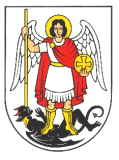          G R A D   Š I B E N I K   Upravni odjel za gospodarstvo,           poduzetništvo i razvoj KLASA:  402-05/22-01/02                                       URBROJ: 2182-1-10-23-4                                        Šibenik, 25. srpnja 2023. godine                               Naručitelj, Grad Šibenik, u skladu s odredbama članka 15. Zakona o javnoj nabavi i članka 8. stavka 1. Pravilnika o načinu provedbe postupka jednostavne nabave („Službeni glasnik Grada Šibenika“, broj 6/17), objavom na svojim internetskim stranicama, upućuje gospodarskim subjektimaPOZIV NA DOSTAVU PONUDE                    ZA USLUGU IZRADE PROJEKTNE DOKUMENTACIJE ZA PROTUPOŽARNE PROSJEKE / PUTEVE NA PODRUČJU NASELJA ZATON I GRADA ŠIBENIKAEvidencijski broj nabave: 108/23Šibenik, srpanj 2023. godinePODACI O NARUČITELJUGRAD ŠIBENIK, OIB: 55644094063Adresa: Trg palih branitelja Domovinskog rata 1, 22 000 ŠibenikTel. 022 431 033, Internetska adresa: www. sibenik.hrGrad Šibenik je u sustavu PDV-aOSOBA ZADUŽENA ZA KOMUNIKACIJU S PONUDITELJIMANaručitelj i gospodarski subjekti komuniciraju i razmjenjuju podatke elektroničkim sredstvima komunikacije. Za pitanja u vezi ovog postupka nabave osoba za kontakt je Anita Grcić, dipl. pravnica, Viša savjetnica za pravne poslove i civilnu zaštitu, a pitanja je moguće postaviti do utorka, 2. kolovoza 2023. godine do 14:30 sati na e-mail: anita.grcic@sibenik.hr VRSTA POSTUPKA NABAVE:Postupak jednostavne nabave Procijenjena vrijednost predmeta nabave manja:  je od iznosa od 26.544,60 EUR (bez PDV-a.) koji je člankom 12. stavkom 1. podstavkom 1. Zakona o javnoj nabavi („Narodne novine“, broj 120/2016 i 114/2020), određen kao prag za nabavu projektnih natječaja bez provođenja postupka javne nabave.EVIDENCIJSKI BROJ NABAVEEV 108/23 PROCIJENJENA VRIJEDNOST NABAVEProcijenjena vrijednost nabave je 14.995,02 EUR bez PDV-a.NAČIN IZRAČUNA CIJENECijena ponude je nepromjenjiva te se izražava u eurima zaokruženo na dvije decimale. U cijenu su uračunati svi troškovi i popust, bez poreza na dodanu vrijednost, koji se iskazuje zasebno.ROK VALJANOSTI PONUDE30 (trideset) dana od krajnjeg roka za dostavu ponuda.KRITERIJ ODABIRA PONUDEKriterij odabira ponude je najniža cijena.MJESTO IZVRŠENJAUredski prostori Ponuditelja i po potrebi uredski prostori Naručitelja.MJESTO ISPORUKEUredski prostori Naručitelja.OPIS PREDMETA NABAVEPredmet nabave je usluga izrade idejnih, glavnih projekata s izvedbenim detaljima i troškovnicima radova za protupožarne prosjeke/puteve na lokacijama:Evanđelje - Musina lokva (Zaton), duljine=1,07 kmPut mlikarica (Kamenar- Dubrava), duljine 1,62 km Idejni projektiIdejne projekte potrebno je izraditi u skladu s ciljem provedbe zahvata u prostoru, izgradnje protupožarnih prosjeka/puteva u skladu s odredbama Pravilnika o obveznom sadržaju idejnog projekta („Narodne novine”, broj 118/2019 i 65/2020) i Pravilnika o zaštiti šuma od požara („Narodne novine“, broj 33/14). Glavni projektiGlavne projekte s izvedbenim detaljima potrebno je izraditi u skladu s odredbama Zakona o gradnji („Narodne novine“, broj 153/2013, 20/2017. 39/2019, 125/2019) uvjetima javnopravnih tijela, Pravilnika o zaštiti šuma od požara („Narodne novine“, broj 33/14), Pravilnika o uvjetima za vatrogasne pristupe („Narodne novine“, broj 35/94, 55/94 i 142/2003) te opremiti u skladu s odredbama Pravilnika o obveznom sadržaju  i opremanju projekata građevina („Narodne novine“, broj 118/2019 i 65/2020).Troškovnici Troškovnici radova čine sastavni dio ovog Poziva. Za svaku dionicu potrebno je izraditi zaseban troškovnik radova. Sve stavke troškovnika moraju biti popunjene na način da omogućavaju njihovo jednoznačno ugovaranje. U Troškovnike se unose jedinične cijene svake pojedine stavke bez PDV-a koje se množe s količinom i daju cijenu za svaku stavku bez PDV-a, ukupna cijena ponude bez PDV-a, iznos PDV- i ukupna cijena ponude s PDV-om.NAPOMENA: Sukladno odredbi članka 23. stavka 3. Pravilnika o zaštiti šuma od požara : „Tijekom planiranja i projektiranja protupožarnih prosjeka s elementima šumske ceste, a obavezno prije izvedbe protupožarnih prosjeka s elementima šumske ceste, potrebno je pribaviti mišljenje županijskog vatrogasnog zapovjednika“. Predmetna projektno-tehnička dokumentacija potrebna je Gradu Šibeniku za svrhu provođenja postupka javne nabave za izvođača radova protupožarnih prosjeka/puteva odnosno, realizaciju Ugovora br. 2022/029757 sklopljenog s Fondom za zaštitu okoliša i energetsku učinkovitost o neposrednom sudjelovanju Fonda u sufinanciranju provedbe mjera prilagodbe klimatskim promjenama.KOLIČINA PREDMETA NABAVE Predmet nabave nije podijeljen u grupe.Naručitelj će s odabranim ponuditeljem sklopiti jedan Ugovor o nabavi usluge za završenu projektnu dokumentaciju koja u pogledu količine mora sadržavati:Idejni projekt: 2 primjerka u tiskanom obliku i 2 primjerka u digitalnom obliku za svaku lokaciju USB stick, Glavni projekt:  3 primjerka u tiskanom obliku i 2 primjerka u digitalnom obliku u DWG formatu na USB stick-u za svaku lokaciju,Objedinjeni troškovnik radova bez cijena: 1 primjerak u digitalnom obliku u XLS formatu na USB stick -u,Objedinjeni troškovnik radova sa projektantskim cijenama: 1 primjerak u digitalnom obliku u XLS formatu na USB stick-u. VRSTA UGOVORAUgovor o nabavi usluge.ROK POČETKA I ZAVRŠETKA IZVRŠENJA UGOVORA:NAČIN DOSTAVE PONUDAPonuda (popunjeni Troškovnik i Ponudbeni list) dostavljaju se u zatvorenoj omotnici: poštom na adresu Naručitelja: Grad ŠibenikTrg palih branitelja Domovinskog rata 1,22 000 ŠibenikOsim adrese Naručitelja na omotnici mora biti naznačeno:naziv i adresa Ponuditelja,naziv predmeta nabave,naznaka „NE OTVARAJ“putem Pisarnice Grada Šibenika svaki radni dan u vremenu od 7:30 do 14:30 sati             na omotnici mora biti naznačeno:naziv i adresa Ponuditelja,naziv predmeta nabave,naznaka „NE OTVARAJROK ZA DOSTAVU PONUDARok za dostavu ponuda je 3. kolovoza 2023.godine u 14:30 sati.BITNI ZAHTJEVI ZA PREDMET NABAVEUgovor će se sklopiti u skladu s uvjetima određenim ovim Pozivom.Predujam je isključen, kao i traženje instrumenata osiguranja plaćanja.Obračun i naplata pruženih usluga obavit će se nakon potpisom prihvaćenih računa od strane Naručitelja a nakon uredno izvršenih ugovornih obveza Izvršitelja.Plaćanje će se izvršiti u roku od 30 (trideset) dana od dana ispostavljanja valjanog računa.Naručitelj je, obvezan zaprimati, obrađivati te izvršiti plaćanje elektroničkih računa i pratećih isprava izdanih sukladno europskoj normi i odredbama Zakona o elektroničkom izdavanju računa u javnoj nabavi („Narodne novine“, broj  94/2018).PROČELNIKPetar Mišura, dipl. oec.AktivnostRok završetkaIzrada idejnih projekta20 dana od dana potpisa UgovoraIzrada glavnih projekta s troškovnicima30 dana od dana potpisa Ugovora